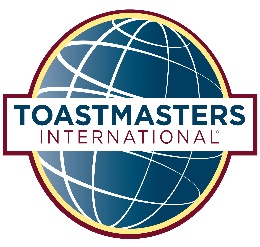 XXX Division Contest DaySunday, 27 March 2022Online via ZoomTABLE TOPICS CONTESTTABLE TOPICS CONTESTEVALUATION CONTESTEVALUATION CONTEST4.30 PMZoom OpensCall to Order4.55 PMCall to Order4.56 PMOpening Welcome: (XX Division Director)Welcome back: (XX Division Director)5.00 PMContest Chair: Contest Chair: Test Speaker: To be announcedContestants (not in order of appearance)Contestants (not in order of appearance)10-minute break10-minute break10-minute break10-minute breakHUMOROUS SPEECH CONTESTHUMOROUS SPEECH CONTESTINTERNATIONAL SPEECH CONTESTINTERNATIONAL SPEECH CONTESTCall to OrderCall to OrderWelcome back: (XX Division Director)Welcome back: (XXX Division Director)Contest Chair: Contest Chair: Contestants (not in order of appearance)Contestants (not in order of appearance)10-minute break10-minute breakAnnouncement of Results